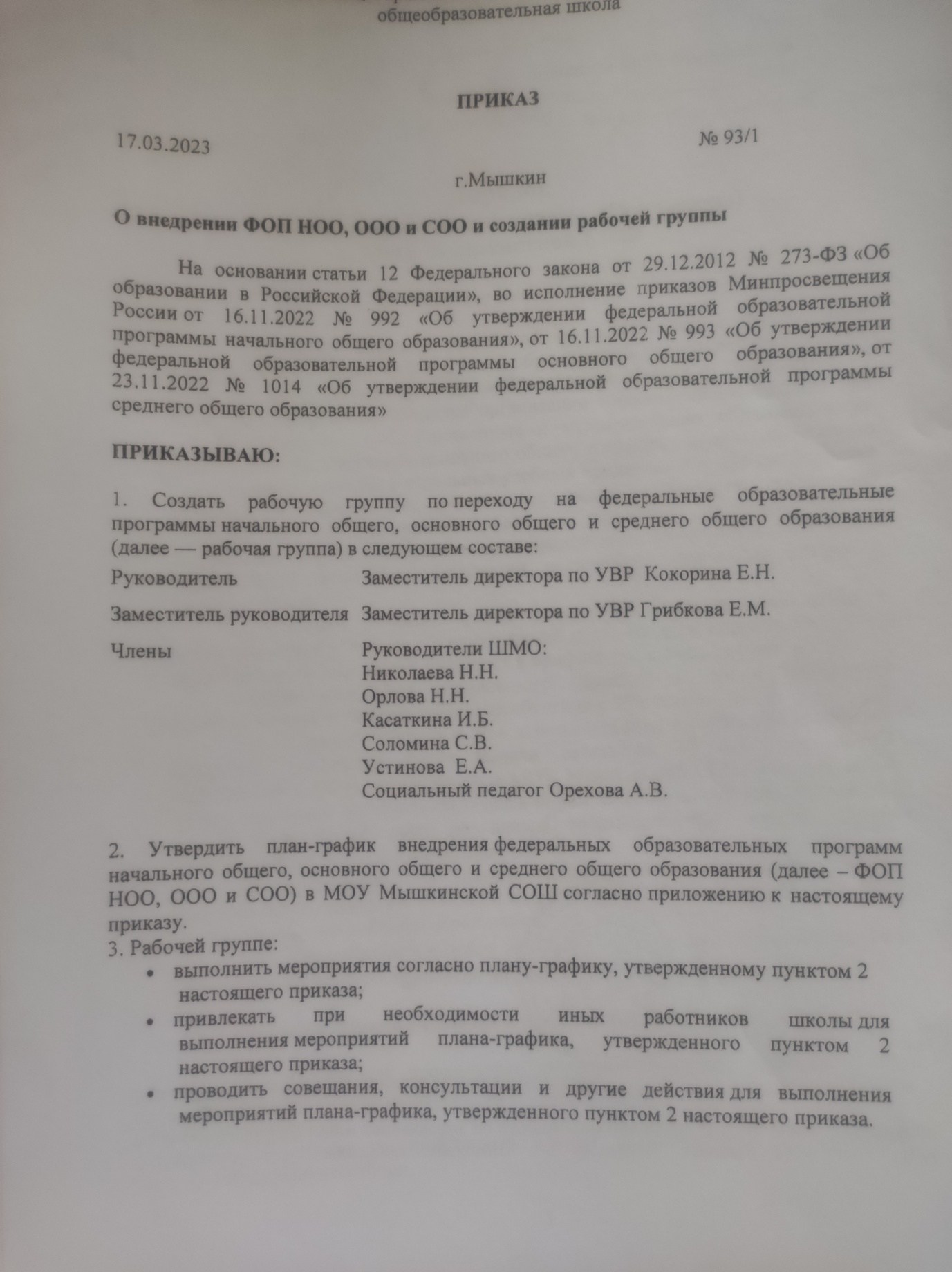 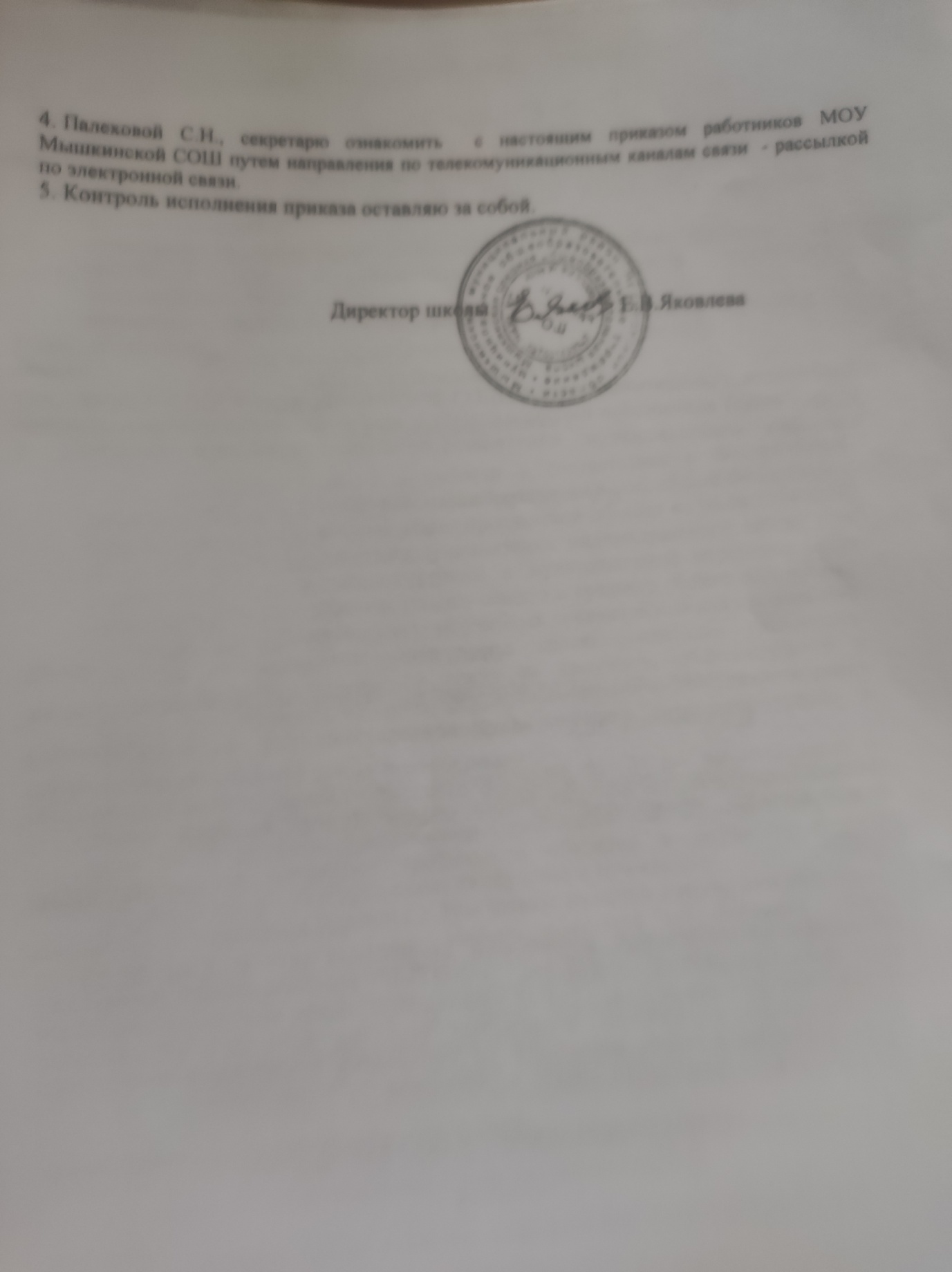 Муниципальное общеобразовательное учреждение Мышкинская средняя общеобразовательная школаПРИКАЗ г.Мышкин О внедрении ФОП НОО, ООО и СОО и создании рабочей группы	На основании статьи 12 Федерального закона от 29.12.2012 № 273-ФЗ «Об образовании в Российской Федерации», во исполнение приказов Минпросвещения России от 16.11.2022 № 992 «Об утверждении федеральной образовательной программы начального общего образования», от 16.11.2022 № 993 «Об утверждении федеральной образовательной программы основного общего образования», от 23.11.2022 № 1014 «Об утверждении федеральной образовательной программы среднего общего образования»ПРИКАЗЫВАЮ:1. Создать рабочую группу по переходу на федеральные образовательные программы начального общего, основного общего и среднего общего образования (далее — рабочая группа) в следующем составе:2. Утвердить план-график внедрения федеральных образовательных программ начального общего, основного общего и среднего общего образования (далее – ФОП НОО, ООО и СОО) в МОУ Мышкинской СОШ согласно приложению к настоящему приказу.3. Рабочей группе:выполнить мероприятия согласно плану-графику, утвержденному пунктом 2 настоящего приказа;привлекать при необходимости иных работников школы для выполнения мероприятий плана-графика, утвержденного пунктом 2 настоящего приказа;проводить совещания, консультации и другие действия для выполнения мероприятий плана-графика, утвержденного пунктом 2 настоящего приказа.4. Секретарю Палеховой С.Н. в срок до 01.04.2023 ознакомить с настоящим приказом поименованных в нем работников под подпись.5. Контроль исполнения приказа оставляю за собой.ПЛАН-ГРАФИК
внедрения ФОП НОО, ООО и СОО в МОУ Мышкинской СОШ17.03.2023№ 93/1РуководительЗаместитель директора по УВР  Кокорина Е.Н.Заместитель руководителяЗаместитель директора по УВР Грибкова Е.М.ЧленыРуководители ШМО: Николаева Н.Н.Орлова Н.Н.Касаткина И.Б.Соломина С.В.Устинова  Е.А.Социальный педагог Орехова А.В.
Директор школы                       Е.В.ЯковлеваПриложение
к приказу 
от 17.03.2023 № 93/1 МероприятиеСрокИсполнительРезультат1. Подготовительные мероприятия1. Подготовительные мероприятия1. Подготовительные мероприятия1. Подготовительные мероприятияИзучение ФОП НОО, ООО и СОО, документов федерального, регионального уровня, регламентирующих применение ФОПМарт - апрель Рабочая группаОбсуждение на педсоветеАнализ действующих ООП школы на предмет соответствия ФОП НОО, ООО и СООМарт - апрель Рабочая группаДоклад на педсоветеАнализ фонда учебников на предмет соответствия ФОП и новому ФПУМайТимохина Л.А.
Заведующий библиотекойСписок учебниковОбновления фонда учебников в соответствие с требованиями ФОП и ФПУМарт–августКонтрактный управляющий
Заведующий библиотекойЗакупленные учебники и пособияИнформирование педагогов о ФОП, в т.ч. проведение консультаций (индивидуальных и групповых) по вопросам разработки и применения ООП по ФОП НОО, ООО и СООИюль–августРабочая группаПроведены консультации, подготовлен раздаточный материалРодительские собрания, посвященные ООП школы, подготовленных по ФГОС и ФОПАпрель, августРуководитель рабочей группы
ПротоколПерераспределение учебной нагрузки педагогических работниковИюнь–августРабочая группаТарификационный список2. Мероприятия по разработке и корректировке ООП2. Мероприятия по разработке и корректировке ООП2. Мероприятия по разработке и корректировке ООП2. Мероприятия по разработке и корректировке ООПСовещания по вопросам разработки ООП школы в соответствии с ФОП НОО, ООО и СООПо мере необходимостиРабочая группаПротоколОпределить возможность применения необязательных компонентов ФОП и степень их доработки3 четвертьРабочая группаДоклад на педсоветеМониторинг образовательных потребностей (запросов) обучающихся и родителей для проектирования части, формируемой участниками образовательных отношений, и планов внеурочной деятельности НОО, ООО и СООАпрель - майРабочая группа
Классные руководителиАналитическая справкаРазработка проекта ООП НОО по ФОП НООМай Рабочая группа, Проект ООП НООРазработка проекта ООП ООО по ФОП ОООИюльРабочая группаПроект ООП ОООРазработка проекта ООП СОО по ФОП СООИюльРабочая группаПроект ООП СОО3. Мероприятия по обсуждению и утверждению ООП3. Мероприятия по обсуждению и утверждению ООП3. Мероприятия по обсуждению и утверждению ООП3. Мероприятия по обсуждению и утверждению ООПДоработка проекта ООП НОО и утверждение ООП НООАвгуст Руководитель рабочей группы
Утвержденная ООП НООРассмотрение проектов ООП ООО и СОО на педсоветеПервая половина августаРуководитель рабочей группыПротоколДоработка проектов ООП ООО и СОО и утверждение ООП ООО и ООП СООВторая половина августаРуководитель рабочей группы
Утвержденные ООП ООО, СООРазмещение ООП НОО, ООО и СОО на сайтеАвгуст – сентябрьОтветственный за сайтИнформация на сайте4. Мероприятия по корректировке локальных нормативных актов (ЛНА)4. Мероприятия по корректировке локальных нормативных актов (ЛНА)4. Мероприятия по корректировке локальных нормативных актов (ЛНА)4. Мероприятия по корректировке локальных нормативных актов (ЛНА)Экспертиза ЛНА на несоответствие требованиям ФОП НОО, ООО и СООМай-июнь Члены рабочей группыПеречень ЛНА, подлежащих корректировкиСоздание проектов скорректированных ЛНАМай  – августЧлены рабочей группыПроекты ЛНАОбсуждение и утверждение проектовАвгустЧлены рабочей группы
ДиректорУтвержденные ЛНА